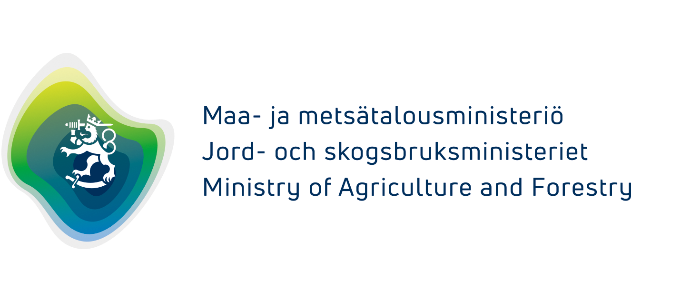 1. PERSONER SOM DELTAGIT I PROJEKTET2. PROJEKTETS STYRGRUPP3. PROJEKTETS SAMARBETSPARTNER 4. UPPNÅDDA MÅL I FÖRHÅLLANDE TILL PROJEKTPLANEN (ytterligare utredningar på separata bilagor)5. CENTRAL VERKSAMHET UNDER PROJEKTET (ytterligare utredningar på separat bilaga)6. RESULTATEN OCH EFFEKTERNA AV PROJEKTET (ytterligare utredningar på separat bilaga)7. STYRGRUPPENS BEDÖMNING AV GENOMFÖRANDET OCH RESULTATEN AV PROJEKTET (ytterligare utredningar på separat bilaga)8. FORTSATTA ÅTGÄRDER SOM PROJEKTET GETT ANLEDNING TILL (ytterligare utredningar på separat bilaga)9. MATERIAL SOM TAGITS FRAM I PROJEKTET (ytterligare utredningar på separat bilaga)10. PROBLEM SOM FRAMKOMMIT UNDER PROJEKTET (ytterligare utredningar på separat bilaga)11. FAKTISKA KOSTNADER FÖR PROJEKTET12. FAKTISK FINANSIERING UNDER PROJEKTET SAMMANLAGTBILAGOR 	      st.BILAGA: SLUTRAPPORT OM PROJEKTET
MOMENT 30.40.__Projektets namnProjektets namnProjektets nummerProjektets diarienummerProjektets diarienummerProjektets diarienummerProjektgenomförareProjektgenomförareKontaktpersonUtdelningsadressUtdelningsadressTelefonTelefonPostnummerPostortE-postProjekttidNamnUppgiftsbenämning och ansvarsområdeOrdförande, sekreterare och medlemmarOrganisationKostnadsslagEuroBruttoutgifter sammanlagtFinansiärens namnStatligKommunalPrivatAnnan finansieringEgen finansieringSammanlagtOrt och datumUnderskrift och namnförtydligande